тел./факс  8(84365) 2-35-85, 2-35-82,e-mail: Ksel.Vsg@tatar.ru         ПОСТАНОВЛЕНИЕ                                                                 КАРАР     от «27» марта 2017 года                                                                    №  2Об утверждении схемы размещения нестационарных торговых объектов на территории Красносельского сельского поселения.Во исполнении статьи 10 Федерального закона от 28.12.2009 года № 381-ФЗ «Об основах государственного регулирования торговой деятельности в российской Федерации» и приказа Министерства промышленности и торговли Республики Татарстан от 26.02.2011 года № 34-ОД «Об утверждении порядка разработки и утверждения органами местного самоуправления Республики Татарстан схемы размещения нестационарных торговых объектовПОСТАНОВЛЯЮ:Утвердить схему размещения нестационарных торговых объектов на территории Красносельского сельского поселения (приложения № 1 и № 2).Признать утратившим силу постановления № 2 от 12.10.2015 года «Об утверждении схемы размещения нестационарных торговых объектов на территории Красносельского сельского поселения», № 49 от 20.06.2016 года «О внесении дополнения в Постановление № 2 от 12.10.2015 года «Об утверждении схемы размещения нестационарных торговых объектов на территории Красносельского сельского поселения».   3. Настоящее постановление разместить на официальном сайте муниципального образования.4. Контроль за исполнением настоящего постановления оставляю за собой.Руководитель Исполнительного комитета Красносельского сельского поселения             		                       Д.И. ХикматулинПриложение № 1 к постановлению Исполнительного комитетаКрасносельского сельского поселения  от 27.03. 2017 года № 2СХЕМАразмещения нестационарных торговых объектов на территории Красносельского сельского поселенияИСПОЛНИТЕЛЬНЫЙ КОМИТЕТ КРАСНОСЕЛЬСКОГО СЕЛЬСКОГО ПОСЕЛЕНИЯ ВЫСОКОГОРСКОГО МУНИЦИПАЛЬНОГО РАЙОНАРЕСПУБЛИКА ТАТАРСТАН 422700, Высокогорский район РТ,п. ж/д ст. Высокая Гора, ул. Советская, 13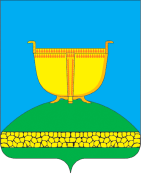 ТАТАРСТАН РЕСПУБЛИКАСЫ БИЕКТАУ МУНИЦИПАЛЬ РАЙОНЫ КРАСНОСЕЛЬСКИЙ АВЫЛ  ҖИРЛЕГЕ БАШКАРМА КОМИТЕТЫ422700, ТР Биектау районы, Биектау тимер юл станциясе поселогы, Совет урамы, 13№ п/пМестонахож-дения, адресАссорти-мент реализуе-мого товараТип нестационарного торгового объектаПериод размещения нестационарного торгового объектаФ.И.О. руководителя, наименова-ние организа-циителе-фон1пос. ж.д. ст. Высокая Гора, ул. Кооперативнаяпечатная продукциякиосккруглый годПочта России2пос. ж.д. ст. Высокая Гора, ул. Станционная (торговая площадь)табачная продукциякиосккруглый годКорнилов Иван Михайло-вичИП3пос. ж.д. ст. Высокая Гора, ул. Станционная (торговая площадь)фрукты, сухофрук-тыторговый павильонкруглый годАсрян Сусанна ШмавоновнаИП4пос. ж.д. ст. Высокая Гора, ул. Станционная (торговая площадь)мясная продукцияторговый павильонкруглый годЗАО «Йошкоро-линский мясокомбинат»5пос. ж.д. ст. Высокая Гора, ул. Станционная (торговая площадь)хлебо-булочные изделияторговый павильонкруглый годСтерлядев Олег Юрьевич ИП6пос. ж.д. ст. Высокая Гора, ул. Станционная (торговая площадь)одежда, трикотаж-ные изделиякиосккруглый годАчылова Рита Суннетовна ИП7пос. ж.д. ст. Высокая Гора, ул. Станционная (торговая площадь)семечки, сухофрук-тыкиосккруглый годБикбаева Райса Асымовна ИП8пос. ж.д. ст. Высокая Гора, ул. Станционная (торговая площадь)посуда, одежда, трикотажторговый павильонкруглый годЗайнуллина Ляйсан Тальгатов-наИП9пос. ж.д. ст. Высокая Гора, ул. Станционная (торговая площадь)продукты питанияторговый павильонкруглый годИдрисов Миннихан АхметзяновичИП10пос. ж.д. ст. Высокая Гора, ул. Станционная (торговая площадь)канцтоварыхозтовары, бытовая химияторговый павильонкруглый годГиззатуллина Галия ПетровнаИП11пос. ж.д. ст. Высокая Гора, ул. Станционная (торговая площадь)чай, кофе, табакторговый павильонкруглый годМашанин Владимир Иванович12пос. ж.д. ст. Высокая Гора, ул. Станционная (торговая площадь)продукты питанияторговый павильонкруглый годИдрисов Миннихан АхметзяновичИП13пос. ж.д. ст. Высокая Гора, ул. Станционная (торговая площадь)продукты питаниялареккруглый годХусаинова Нурия Шафкатов-на14пос. ж.д. ст. Высокая Гора, ул. Станционная (торговая площадь)памятникиторговый павильонкруглый годЗакиров Ренат Закиевич15пос. ж.д. ст. Высокая Гора, ул. Станционная (торговая площадь)одежда, обувьторговый павильонкруглый годАхметзянова Фарида РашидовнаИП16пос. ж.д. ст. Высокая Гора, ул. Советскаяцветыторговый павильонкруглый годМирошина Татьяна Михайлов-наИП17пос. ж.д. ст. Высокая Гора, ул. Школьная, 22апродукты питания, бытовая химияторговый павильонкруглый годПереведен-цева Альфия Минтаги-ровнаИП18пос. ж.д. ст. Высокая Гора, ул. Кооператив-наяпродукты питания, вино-водочные изделия, бытовая химияторговый павильонкруглый годАбдрахманова Минслу Хакимовна ИП19пос. ж.д. ст. Высокая Гора, ул. Заречная, 11продукты питания, бытовая химияторговый павильонкруглый годМингазова Разифа Халяфовна ИП20пос. ж.д. ст. Высокая Гора, ул. Черноморская, 6апродукты питания, вино-водочные изделия, бытовая химияторговый павильонкруглый годФаттахова Альфия Вагаповна ИП